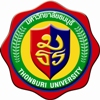 มหาวิทยาลัยธนบุรีThonburi Universityแบบคําร้องทั่วไปGeneral Requirement formวันที่…………………………………………………... เรื่อง     ……………………………………………………………………………….. เรียน    กลุ่มงานสหกิจศึกษา	ด้วยข้าพเจ้า (นาย/นางสาว)……………………………………………………………รหัสประจําตัว………....……………………………………………….. สาขาวิชา……………………………………………………………คณะ……………………………….…….…………...เบอร์โทรศัพท์……………………………………….. อาจารย์ที่ปรึกษาสหกิจศึกษา………………………………………………………………………………………………………………………………………………………... มีความประสงค์…………………….......................................................................................................................................................................... …………………………………………………………………………………………………………………………………………………………………………………………………. …………………………………………………………………………………………………………………………………………………………………………………………………เนื่องจาก……………………….................................................................................................................................................................................……………………………………………………………………………………………………………………………………………………………………………………………………………………………………………………………………………………………………………………………………………………………………………………………………	จึงเรียนมาเพื่อโปรดพิจารณาอนุมัติลงชื่อ.............................................................นักศึกษา								 (............................................................)                                                                                               วันที่........../.........................../............... 	ลงชื่อ.............................................................	   (................................................................)          อาจารย์ประสานงานสหกิจศึกษาประจำสาขาวิชา                วันที่........../.........................../.................	ลงชื่อ.............................................................	   (................................................................)          หัวหน้าสาขาวิชา..................................................................                วันที่........../.........................../.................	ลงชื่อ.............................................................	   (................................................................)          คณบดีคณะ......................................................                วันที่........../.........................../.................	ลงชื่อ.............................................................	   (................................................................)          หัวหน้ากลุ่มงานสหกิจศึกษา                วันที่........../.........................../.................